                                                                                                                                                                                                       О Т К Р Ы Т О Е    А К Ц И О Н Е Р Н О Е     О Б Щ Е С Т В О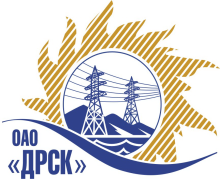 ПРОТОКОЛ ВЫБОРА ПОБЕДИТЕЛЯДата вступления в силу                                  «_18__» марта 2015 г.                                                              г. Благовещенск          ПРЕДМЕТ ЗАКУПКИ: право заключения Договора на поставку: «Легковые бригадные автомобили УАЗ (АЭС, ПЭС, ХЭС)». Закупка проводится  согласно ГКПЗ 2015г. раздела  2.2.2 «МТПиР»  № 157 на основании указания ОАО «ДРСК» от  03.12.2014 г. № 332.Плановая стоимость:  5 199 830,00 руб. без учета НДС	ПРИСУТСТВОВАЛИ: постоянно действующая Закупочная комиссия 2-го уровня.ВОПРОСЫ, ВЫНОСИМЫЕ НА РАССМОТРЕНИЕ ЗАКУПОЧНОЙ КОМИССИИ: О ранжировке предложений после проведения переторжки. Выбор победителя закупки.РАССМАТРИВАЕМЫЕ ДОКУМЕНТЫ:Протокол рассмотрения заявок от 25.12.2014г. № 142/МТПиР-РПротокол переторжки от 26.12.2014г. № 142/МТПиР-П.Письмо ОАО «ДРСК» участнику ООО «Восток-УАЗ» от 16.03.2015г. № 22-01-05-32/1290 Письмо участника ООО «Восток-УАЗ» № ОП 114 от 17.03.2015г.ВОПРОС 1 «О ранжировке предложений после проведения переторжки»ОТМЕТИЛИ:В соответствии с критериями и процедурами оценки, изложенными в документации о закупке, после проведения переторжки предлагается ранжировать предложения следующим образом:ВОПРОС 2 «Выбор победителя закупки»ОТМЕТИЛИ:На основании вышеприведенной ранжировки предложений Участников закупки предлагается признать Победителем открытого запроса предложений на право заключения договора поставки: «Легковые бригадные автомобили УАЗ (АЭС, ПЭС, ХЭС)» Участника занявшего первое место: ООО "Восток-УАЗ" (690039 г. Владивосток ул. Енисейская,23А). Цена предложения: 5 173 830,51 руб. (цена без НДС). 6 105 120,00 руб. с НДС. Срок завершения поставки: до 20.04.2015г. Условия оплаты: 30% предоплата в течение 10 календарных дней с момента заключения договора, окончательный расчет не позднее 30 календарных дней с момента подписания актов приема-передачи. Гарантийный срок:  на УАЗ 390995 и УАЗ –ССА-220621-01, UAZ Hunter - 12 месяцев  и  на УАЗ 2363236 UAZ Pickup- 36месяцев, при условии своевременного прохождения ТО на СТО поставщика.Закупочная комиссия обратилась к  победителю ООО "Восток-УАЗ"  с просьбой уменьшить объем поставки «Легковые бригадные автомобили УАЗ» и актуализировать срок поставки. Победитель ООО "Восток-УАЗ"  согласовал  уменьшение объема и срок поставки.   Таким образом, общая стоимость  предложения ООО " ООО "Восток-УАЗ"   составила  1 703 389,83 руб. без учета НДС , 2 010 000,00 руб. с учетом НДС. Срок поставки: 90 календарных дней с момента предоплаты.РЕШИЛИ:Утвердить ранжировку предложений Участников после проведения переторжки.1 место: ООО "Восток-УАЗ"2 место: ИП Уразов В.И.     2. Признать Победителем открытого запроса предложений на право заключения договора поставки: «Легковые бригадные автомобили УАЗ (АЭС)» Участника занявшего первое место: ООО "Восток-УАЗ" (690039 г. Владивосток ул. Енисейская,23А).Цена предложения: 1 703 389,83 руб. (цена без НДС). 2 010 000,00 руб. с НДС. Срок завершения поставки: 90 календарных дней с момента предоплаты. Условия оплаты: 30% предоплата в течение 10 календарных дней с момента заключения договора, окончательный расчет не позднее 30 календарных дней с момента подписания актов приема-передачи. Гарантийный срок:  на УАЗ 390995 - 36месяцев, при условии своевременного прохождения ТО на СТО поставщика. ДАЛЬНЕВОСТОЧНАЯ РАСПРЕДЕЛИТЕЛЬНАЯ СЕТЕВАЯ КОМПАНИЯУл.Шевченко, 28,   г.Благовещенск,  675000,     РоссияТел: (4162) 397-359; Тел/факс (4162) 397-200, 397-436Телетайп    154147 «МАРС»;         E-mail: doc@drsk.ruОКПО 78900638,    ОГРН  1052800111308,   ИНН/КПП  2801108200/280150001№ 142/МТПиР-ВПМесто в ран-жировкеНаименование и адрес участникаИные существенные условия1 местоООО "Восток-УАЗ" (690039 г. Владивосток ул.Енисейская,23А)Цена: 5 173 830,51 руб. (цена без НДС). 6 105 120,00 руб. с НДС. Срок завершения поставки: до 20.04.2015г. Условия оплаты: 30% предоплата в течение 10 календарных дней с момента заключения договора, окончательный расчет не позднее 30 календарных дней с момента подписания актов приема-передачи. Гарантийный срок:  на УАЗ 390995 и УАЗ –ССА-220621-01, UAZ Hunter - 12 месяцев  и  на УАЗ 2363236 UAZ Pickup- 36месяцев, при условии своевременного прохождения ТО на СТО поставщика.2 местоИП Уразов В.И. (675000, Россия, Амурская обл., г. Благовещенск, ул. Красноармейская, д. 61, кв. 5)Цена: 5 199 830,00 руб. (цена без НДС) 6 135 799,40 руб. с НДС. Срок завершения поставки: до 20.04.2015г. Условия оплаты:30% от суммы договора в течение 10 календарных дней с момента заключения договора , окончательный расчет через 20 календарных дней с момента поставки продукции на склад грузополучателя и подписания актов приема-передачи. Гарантийный срок:  12 месяцев .